Reporte de Aula Digital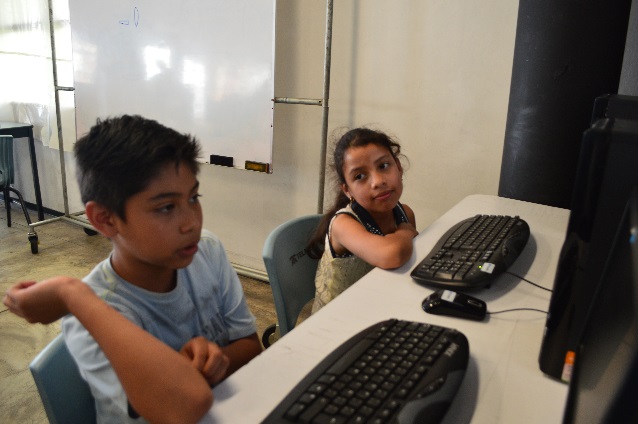 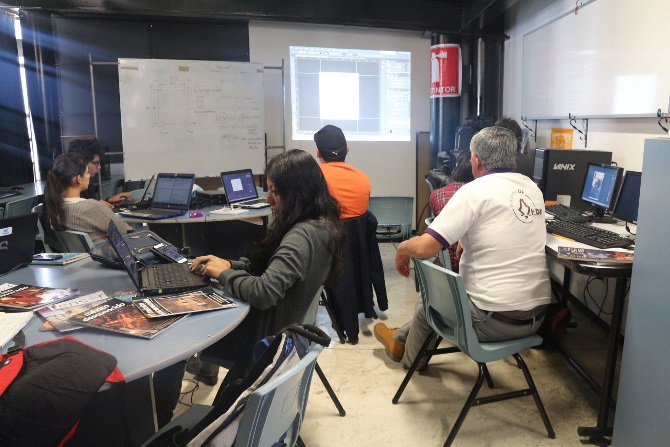 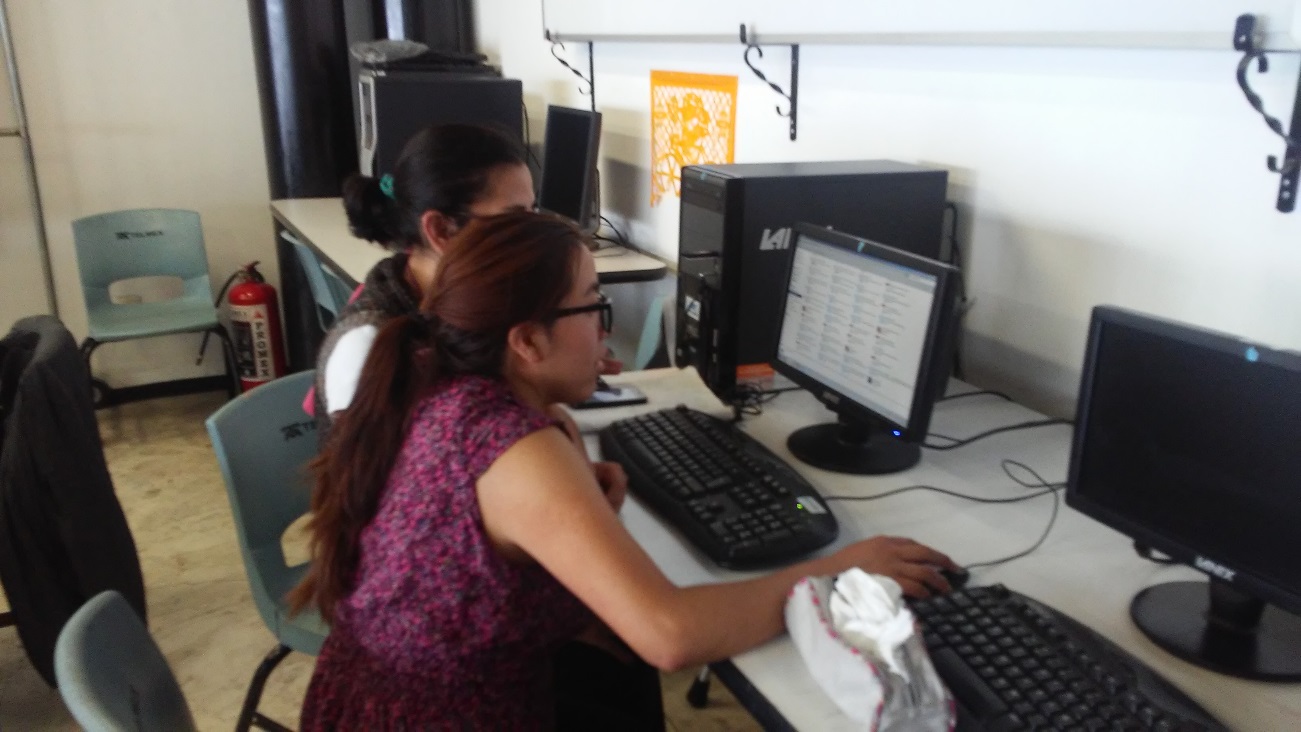 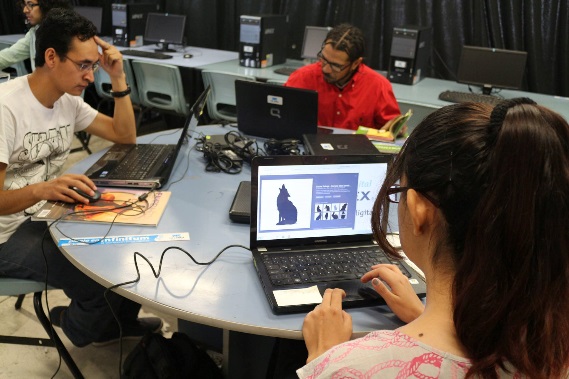 